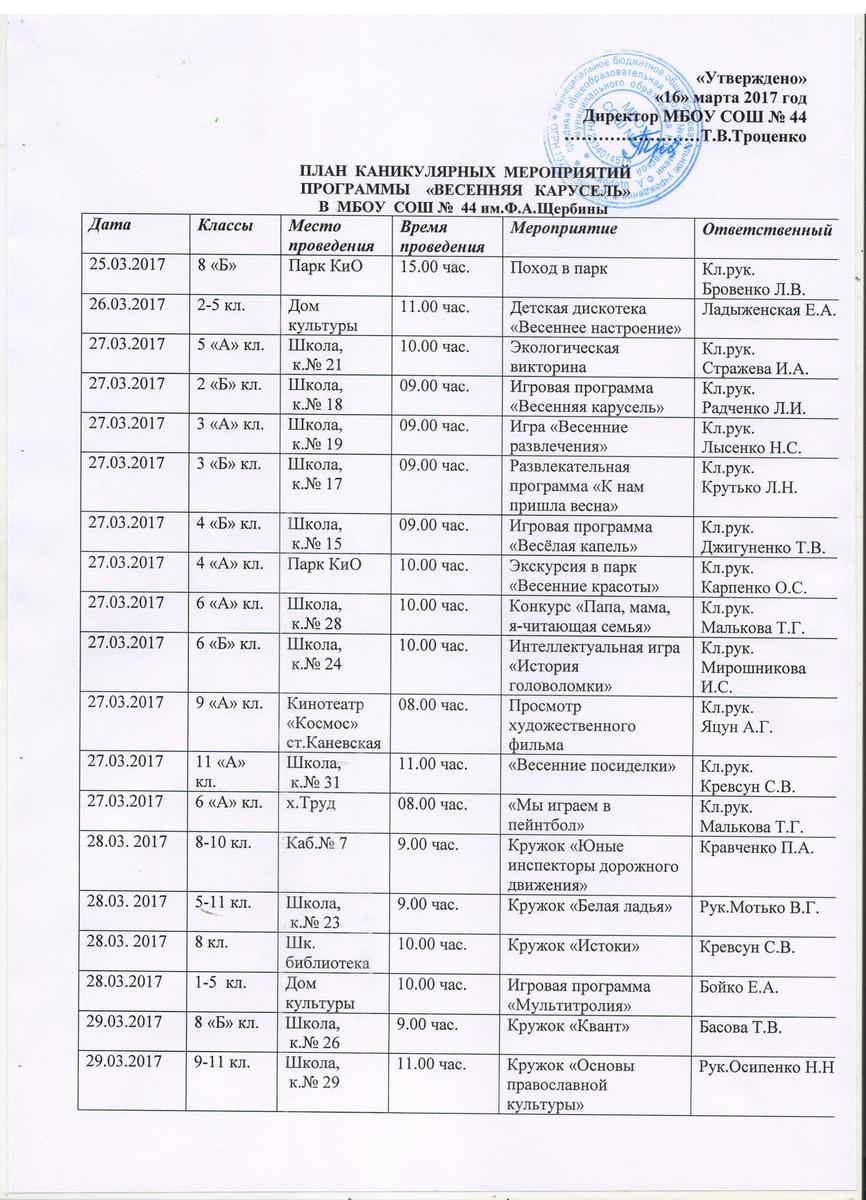 29.03.20171-6  кл.Дом культуры10.00 час.Видеотека «Час  детского кино»Воробьёв  Д.В.29.03.20171 «А» кл.ст.Каневская«Мелодия»10.00 час.«День именинника»Кл.рук.Орловская Г.И.29.03.20171 «Б» кл.Школа, к.№ 1110.00 час.КТД «А ну, не подведи!»Кл.рук.Терехова О.Г.29.03.20179 «Б» кл.Школа, к.№ 110.00 час.Экологическая викторина Кл.рук.Романовец Е.И.29.03.201710 «Б» кл.Школа, к.№ 2910.00 час.Виртуальная экскурсия  «Необычные музеи мира»Кл.рук.Осипенко Н.Н.30.03.20171-5 кл.Дом культуры10.00 час.Культурно-спортивное  мероприятие «Богатыри»Загорулько Г.В.31.03.20178 «А» кл.Школа, к.№ 210.00 час.«Патриотический калейдоскоп»-просмотр худ.фильмаКл.рук.Кривонос С.А.31.03.20177 «А» кл.,7 «Б» кл.,5 «Б» кл.Дом культуры13.30 час.Видеотека «Кинематограф против наркотиковКл.рук.Басова Т.В.,Салий О.А.,Гостищева А.В.01.04.20171-6 кл.Дом культуры10.00 час.Игротека «Экологические забеги»Щербаненко Е.А.02.04.20171-6 кл.Дом культуры10.00 час.Викторина «Птичья трель»Бойко Е.А.27.03.2017,28.03.2017,29.03.2017,30.03.20171-11 кл.Каб.№ 3009.00-10.00 час.Работа компьютерного классаСартюкова А.А.28.03.20171-6 кл.Каб.ПДД10.00 час.«Моделирование дорожных ситуаций  в кабинете»Отв.Мотько В.Г.31.03.20178-11 кл.Каб.№ 2712.00 час.Заседание в интеллектуальном клубе «Что? Где? Когда?»Галкин А.И.27.03.201728.03.20171-11 кл.Школьная библиотека10.00час.-12.00 час.Работа школьной библиотекиКревсун С.В.28.03.201729.03.201731.03.20174-11 кл.Спортивный зал17.00 час.Спортивный  клуб  «Дружба»«ОФП»Учитель ФК Черкасов В.И.27.03.201730.03.201701.04.20175-11 кл.Спортивный зал15.00-16.30Спортивный  клуб  «Дружба»«ОФП»Учитель ФК Лавриченко Д.В.28.03.2017,31.03.201711 кл.9 кл.Каб.№ 278.30 час.10.00 час.Подготовка к ОГЭ-2017 по математикеГалкин А.И.27.03.20179 кл.Каб.№ 1209.00 час.Подготовка к ОГЭ-2017 по  физикеСартюкова  А.А.28.03.201711  кл.Каб.№ 1209.00 час.Подготовка к ОГЭ-2017 по  физикеСартюкова А.А.28.03.20179 «А» кл.11 «А» кл.Каб.№ 259.00 час.10.00 час.Подготовка к ОГЭ-2017 по русскому языкуКрылатова  Л.Г28.03.20179 кл.Каб.№ 111.00 час.Подготовка к ОГЭ-2017 по  обществознаниюРомановец Е.И.29.03.20179 кл.Каб.№ 111.00 час.Подготовка к ОГЭ-2017 по  историиРомановец Е.И.Мероприятия Дома культуры  и библиотеки х.АлбашиМероприятия Дома культуры  и библиотеки х.АлбашиМероприятия Дома культуры  и библиотеки х.АлбашиМероприятия Дома культуры  и библиотеки х.АлбашиМероприятия Дома культуры  и библиотеки х.АлбашиМероприятия Дома культуры  и библиотеки х.Албаши28.03.20171-11 кл.ДК х.Албаши16.00 час.Турнир по  шашкамРедька Г.Т.31.03.20171-9 кл.ДК х.Албаши15.30 час.Викторина  «Дом. Который построил Чуковский»Редька Г.Т.01.04.20171-9 кл.ДК х.Албаши16.00 час.Игровая программа «Апрельские улыбки»Редька Г.Т.01.04.20171-9 кл.Библиотеках.Албаши15.30 час.Беседа-викторина «Гонцы весны»Мокиенко Е.Н.